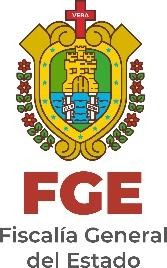 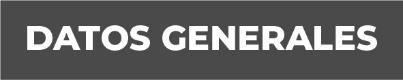 Nombre José Alfredo De La Rosa EscalanteGrado de Escolaridad LicenciaturaCédula Profesional (Licenciatura) 3029249Teléfono de Oficina 228-8-41-02-70. Ext. 1514Correo Electrónico: visitaduría.general.fge@gmail.com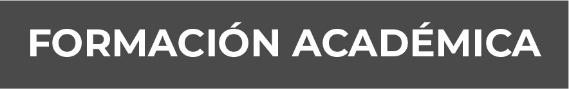 1990-1994C.S.E.S.Estudios de Licenciatura en Derecho.UNIPAZEstudios de Maestría en Ciencias del Derecho.SALAMANCA, ESPAÑAEstudios de Derecho PenalINDIANÁPOLIS, ESTADOS UNIDOSEstudios sobre Juicios Orales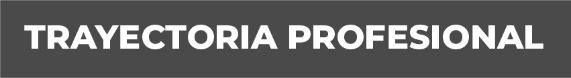 1999-2011Procuraduría General de Justicia en Baja California Sur2019Director del Centro de Análisis y Prospectiva en SEGOB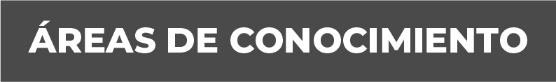 Derecho Penal y Procesal Penal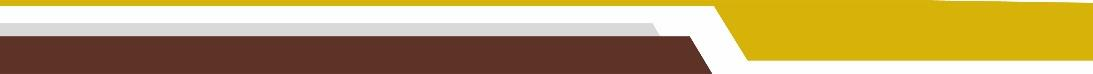 